9 Hillview Avenue Donaghmore, Co. Tyrone. BT70 3DL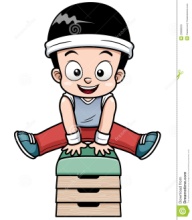 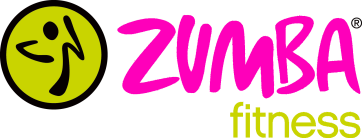 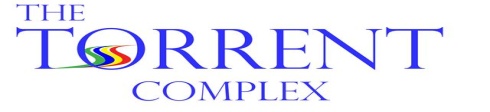 Tel: 028 87769051‘Alternative’ Summer Camp 2016- Zumba, Gymnastics & Games!- Only 40 Spaces - First Come, First Serve Basis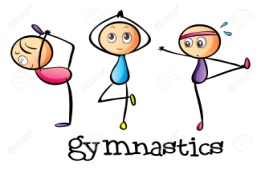 CAMP INFORMATION:When?		Tue 2nd& Wed 3rd August Time? 		10.00am – 1.00pm Age? 		Group 1: P1-P4 & Group 2: P5 +Activities? 	Zumba, Gymnastics & Inclusive GamesFee?               	 £16.00 (£13 for additional children in the same family)What to bring?	Packed Lunch & Outdoor GearReturn?	Application forms MUST be returned by Fri 22nd July--------------------------Cut Here------------------------APPLICATION FORM:Name of Child:D.O.B					Age:Tel No: (H)		       (W) 		           (M)(Please provide all Numbers)School					Money Enclosed £Medical Information:I give permission for my child’s photo to be taken for various Torrent Complex publications throughout the year?     YES            	NOSignature (Parent /Guardian): Please Note: All forms to be returned to The Torrent Complex. Do not return to School! Address to Damian McCaul c/o The Torrent ComplexCheques made payable to Donaghmore District Community Association 9 Hillview Avenue Donaghmore, Co. Tyrone. BT70 3DLTel: 028 87769051‘Alternative’ Summer Camp 2016- Zumba, Gymnastics & Games!- Only 40 Spaces - First Come, First Serve BasisCAMP INFORMATION:When?		Tue 2nd& Wed 3rd August  Time? 		10.00am – 1.00pm Age? 		Group 1: P1-P4 & Group 2: P5 +              Activities? 	Zumba, Gymnastics & Inclusive GamesFee?               	 £16.00 (£13 for additional children in the same family)What to bring?	Packed Lunch & Outdoor GearReturn?	Application forms MUST be returned by Fri 22nd July--------------------------Cut Here------------------------APPLICATION FORM:Name of Child:D.O.B					Age:Tel No: (H)		       (W) 		           (M)(Please provide all Numbers)School					Money Enclosed £Medical Information:I give permission for my child’s photo to be taken for various Torrent Complex publications throughout the year?     YES            	NOSignature (Parent /Guardian): Please Note: All forms to be returned to The Torrent Complex. Do not return to School! Address to Damian McCaul c/o The Torrent ComplexCheques made payable to Donaghmore District Community Association 